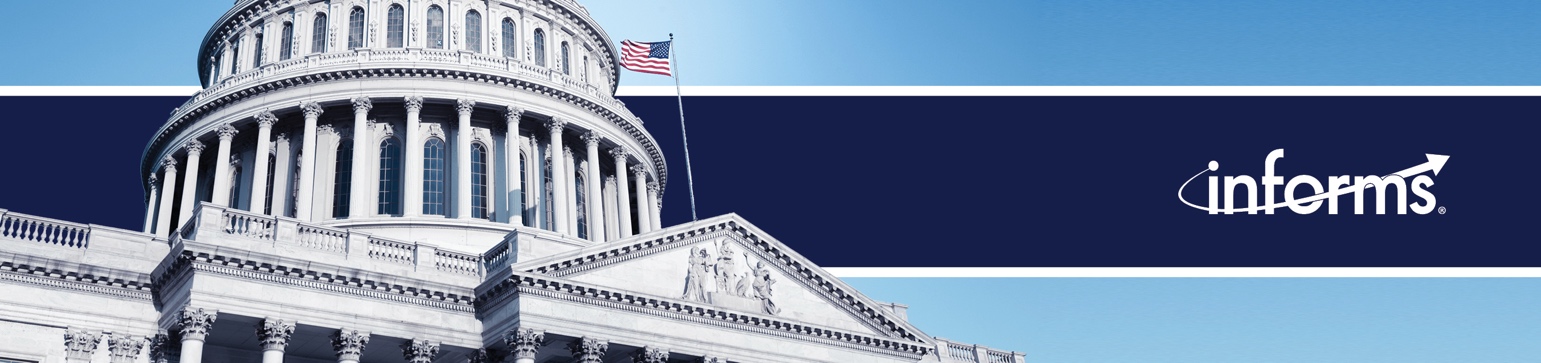 Weekly News Update: 4/3/23A great last few weeks with members in the media. INFORMS saw members in top tier media as well as local press. Workplace expert Anita Williams Woolley was featured in Business Insider while Rob Handfield, a supply chain expert, was interviewed for an article in The Wall Street Journal. March Madness analytics proved to be a hot topic with the press garnering a lot of interviews. Sheldon Jacobson was featured in the Associated Press while Laura Albert was on Channel 3000.Members in the NewsPRESIDENT OF KYIV SCHOOL OF ECONOMICS VISITS UMASS AMHERSTPRESIDENT OF KYIV SCHOOL OF ECONOMICS VISITS Press Releases3/17: 	New Audio Available for Media Use: How is Ukraine Managing One Year After the Russian Invasion?3/29: 	Decision Science Digest: March 29, 20233/30: 	New Audio Available for Media Use: What is ChatGPT and What’s it All About?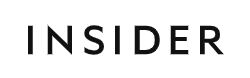 Mark Zuckerberg is leaning into Meta's 'year of efficiency' the wrong way, and multiple rounds of layoffs will be damagingMarch 18, 2023Member: Anita Williams Woolley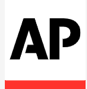 Analytics expert says portal hurting some major programsMarch 17, 2023Member: Sheldon Jacobson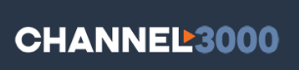 WATCH: Advice for filling out your NCAA bracketMarch 15, 2023Member: Laura AlbertSupplier, Buyer Relations Are Shifting Again as Pandemic Strains Ease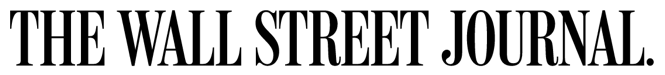 March 15, 2023Member: Rob Handfield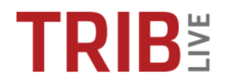 Sheldon H. Jacobson: Why has this year’s men’s basketball tournament been so mad?March 31, 2023Member: Sheldon Jacobson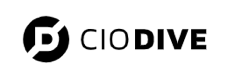 GPT-4 draws more heat as AI advocates file FTC complaint against OpenAIMarch 30, 2023Member: Ramayya Krishnan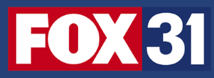 Could AI help find trends in mass shootings?March 30, 2023Member: Sheldon Jacobson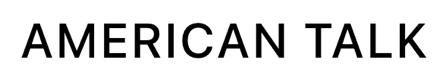 Global Supply Chains in a Post-Pandemic WorldMarch 28, 2023Member: David Simchi-Levi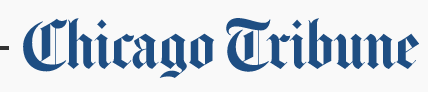 Sheldon Jacobson: Would a JetBlue and Spirit merger be all that bad for travelers?March 27, 2023Member: Sheldon Jacobson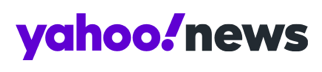 That selfie you posted on Instagram? Companies are using it in unethical ways | OpinionMarch 27, 2023Member: Cynthia Rudin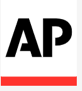 MIT Sloan School of Management researchers help redesign national lung transplant allocation system using data analyticsMarch 28, 2023Member: Dimitris Bertsimas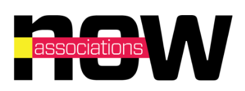 We Asked, You Answered: Women Leaders You AdmireMarch 23, 2023Member: Elena Gerstmann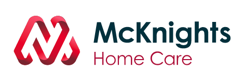 Home health among fastest growing healthcare segments in January, report findsMarch 23, 2023Member: George Miller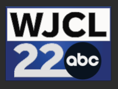 What you need to know about the buzzy technology called ChatGPTMarch 23, 2023Member: Tinglong Dai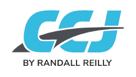 Knight-Swift, U.S. Xpress deal likely passes Go, 'near zero chance' it is a monopolyMarch 22, 2023Member: Tim Kraft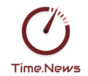 An experiment at a CPA firm revealed how much training through play achieves resultsMarch 21, 2023Member: Ryan Buell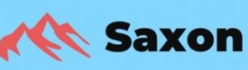 Cannabis: Ontario Chamber of Commerce Calls for Softer LegislationMarch 18, 2023Member: Michael Armstrong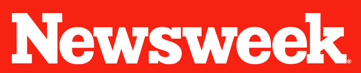 How Women Entrepreneurs Are Creating New Businesses in Record NumbersMarch 15, 2023Member: Kaisa Snellman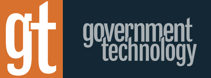 New Legislation to Boost Data Science in K-12 and Higher EdMarch 14, 2023Member: Laura Albert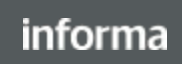 Should There Be Enforceable Ethics Regulations on Generative AI?March 14, 2023Member: Cynthia Rudin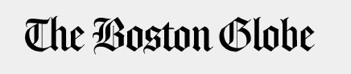 The world needs more water flowing where it’s needed mostMarch 13, 2023Member: Paul Milgrom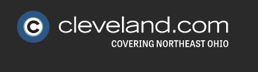 Not a basketball expert? Here’s how to approach NCAA Tournament bracket picksMarch 13, 2023Member: Sheldon Jacobson